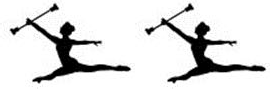 GYM INFORMATION:Athens Academy Spartan Center 1281 Spartan LaneAthens, GA 30606Athensacademy.orgSpecial FeaturesInside A/C practice facilityKids 2 Nationals Program (K2N)Strut/Solo/2-3 baton instructionMajorette LinesDance TwirlsModeling & Interview classesEMT onsiteHighly trained staff from across the USAChecklist for CampPencil & notebooksBatonsPersonal itemsWater bottle INSTRUCTORSLEXI DUDAUniversity of Maryland Feature TwirlerNational Collegiate Twirling ChampionGrand National Twirling ChampionWorld Solo, 2-baton and Rhythmic ChampionBRAELYNN NEELYFormer University of Georgia Feature Twirler3-Time Miss Majorette of AmericaFormer Grand National Twirling ChampionWOW Collegiate WinnerMERRIEBETH CARLSONFormer Purdue University “Golden Girl”3-time Miss Majorette of AmericaBronze Medalist at World ChampionshipsCOURTNEY PATTERSON WHITEFormer North Carolina State Feature TwirlerWorld Open Freestyle ChampionWorld Open Strut ChampionBARB NEELYFormer West Virginia Feature TwirlerKids 2 Nationals InstructorCoach to many National & World ChampionsKYLENE SPANBAUERFormer University of Iowa “Golden Girl”Miss Wisconsin 2022Top 6 National Majorette (2018-2019)World Open Strut & Solo ChampionCamper: $230 Chaperone: $50(Includes: Lunch, dinner, day/night classes)Mini-Camper’s: $100(Includes: Saturday ONLY 9:00 AM-5:00 PM instruction only in desired skill level)___________________________________T-Shirts: $20 extra(Please indicate size on application form)___________________________________Mail application no later thanMay 29, 2024 to:Ashley Clarkc/o Southeast Camp of ChampsP.O. Box 48765 Athens, GA 30604 706-254-5768Make Payable to:Southeast Camp of Champions___________________________________ATTENTION:  $100.00     deposit must accompany THIS APPLICATION, balance to be paid in full when checking in._________________________________________NO PERSONAL CHECKS!MONEY ORDERS OR CERTIFIED CHECKS OR CASH ONLY.**NO REFUNDS**__________________________________SOUTHEAST CAMP OF CHAMPIONSCAMPER & CHAPERONE APPLICATION FORMName: _____________________________________Cell #: ______________________________________Age:_________  Birth Date:_____________________School:______________________________________Parent’s Email:________________________________Emergency #__________________________________Special Dietary Needs/Allergies:T-shirt ($20, not included in camp fee) (Circle One)CM     CL     AS     AM     AL      AXL      AXXL_________________________________________ I am applying for (circle one):Camper $230             Mini Camper $100 (Saturday ONLY 9:00 AM-5:00 PM)Chaperone $5022nd  Annual Southeast Camp ofChampionsThe most exciting Auxiliary & CompetitionInstruction in America!________________________________________I consider myself (circle one):Beginner              Intermediate	AdvancedI am interested in (circle all that apply):Kids 2 Nationals (K2N)           Dance Contest Twirler                       Majorette Please enroll online for private lessons at www.secampofchamps.com REGISTER Tab.(Private lessons available on a limited basis $40/45 minutes CASH ONLY/pay at lesson. Most privates scheduled for May 30, 2024, prior to camp.) Registration for ALL campers is at the Athens Academy Spartan Center from 12:00-1:00 pm, Friday, May 31, 2024. Camp begins @ 1:30 pm. PLEASE SIGN & RETURN MEDICAL RELEASE FORM. If form is unavailable, please contact secampofchamps@yahoo.com. Form MUST BE SIGNED prior to participation in campParent/Guardian SignatureMay 31- June 2, 2024Spartan CenterAir-Conditioned GymAthens, GADirectors:Ashley Clark & Katy Tracy secampofchamps@yahoo.com